§5-502.  Basis for protective arrangements instead of guardianship for adult1.  Findings.  After the hearing conducted on a petition for guardianship under section 5‑302 or one or more protective arrangements instead of guardianship under section 5‑501, subsection 2, the court may enter an order for one or more protective arrangements instead of guardianship under subsection 2 if the court finds by clear and convincing evidence that:A.  The respondent lacks the ability to meet essential requirements for physical health, safety or self-care because the respondent is unable to receive and evaluate information or make or communicate decisions, after the court's consideration of the respondent's ability to use appropriate supportive services, technological assistance or supported decision making that provides adequate protection for the respondent; and  [PL 2019, c. 417, Pt. A, §83 (AMD).]B.  The respondent's identified needs cannot be met by less restrictive alternatives that provide adequate protection for the respondent.  [PL 2019, c. 417, Pt. A, §83 (AMD).][PL 2019, c. 417, Pt. A, §83 (AMD).]2.  Orders other than guardianship.  If the court makes the findings under subsection 1, the court, instead of appointing a guardian, may:A.  Authorize or direct one or more transactions necessary to meet the respondent's need for health, safety or care, including but not limited to:(1)  One or more particular medical treatments or refusals of particular medical treatments;(2)  A move to a specified place of dwelling; or(3)  Visitation or supervised visitation between the respondent and another person;  [PL 2017, c. 402, Pt. A, §2 (NEW); PL 2019, c. 417, Pt. B, §14 (AFF).]B.  Restrict access to the respondent by a person whose access places the respondent at serious risk of physical or psychological harm; and  [PL 2017, c. 402, Pt. A, §2 (NEW); PL 2019, c. 417, Pt. B, §14 (AFF).]C.  Order other arrangements on a limited basis that are appropriate.  [PL 2017, c. 402, Pt. A, §2 (NEW); PL 2019, c. 417, Pt. B, §14 (AFF).][PL 2017, c. 402, Pt. A, §2 (NEW); PL 2019, c. 417, Pt. B, §14 (AFF).]3.  Factors.  In deciding whether to enter an order under this section, the court shall consider the factors under sections 5‑313 and 5‑314 that a guardian must consider when making a decision on behalf of an adult subject to guardianship. In addition, in deciding whether to enter an order under this section, including whether supported decision making or other less restrictive alternatives are appropriate, the court may consider the following factors: any proposed vetting of the person or persons chosen to provide support in decision making; reports to the court by an interested party or parties regarding the effectiveness of an existing supported decision-making arrangement; or any other information the court determines necessary or appropriate to determine whether supportive services, technological assistance, supported decision making, protective arrangements or less restrictive arrangements will provide adequate protection for the respondent.[PL 2019, c. 417, Pt. A, §84 (AMD).]SECTION HISTORYPL 2017, c. 402, Pt. A, §2 (NEW). PL 2017, c. 402, Pt. F, §1 (AFF). PL 2019, c. 417, Pt. A, §§83, 84 (AMD). PL 2019, c. 417, Pt. B, §14 (AFF). The State of Maine claims a copyright in its codified statutes. If you intend to republish this material, we require that you include the following disclaimer in your publication:All copyrights and other rights to statutory text are reserved by the State of Maine. The text included in this publication reflects changes made through the First Regular and First Special Session of the 131st Maine Legislature and is current through November 1. 2023
                    . The text is subject to change without notice. It is a version that has not been officially certified by the Secretary of State. Refer to the Maine Revised Statutes Annotated and supplements for certified text.
                The Office of the Revisor of Statutes also requests that you send us one copy of any statutory publication you may produce. Our goal is not to restrict publishing activity, but to keep track of who is publishing what, to identify any needless duplication and to preserve the State's copyright rights.PLEASE NOTE: The Revisor's Office cannot perform research for or provide legal advice or interpretation of Maine law to the public. If you need legal assistance, please contact a qualified attorney.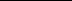 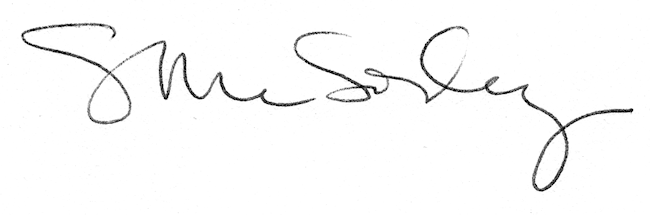 